Departamento de Vivienda y Asuntos Comunitarios de TexasPrograma de Centros de Autoayuda para Colonias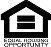 Formulario 14. Informe de la reunión previa a la construcción y aviso para la ejecución de obras	Página 1 de 11 de mayo de 2009Informe de reunión previa a la construcción y aviso para la ejecución de obrasInforme de reunión previa a la construcción y aviso para la ejecución de obrasInforme de reunión previa a la construcción y aviso para la ejecución de obrasInforme de reunión previa a la construcción y aviso para la ejecución de obrasInforme de reunión previa a la construcción y aviso para la ejecución de obrasCondado:Condado:Número del contrato:Nombre(s) del propietario:Dirección del propietario:Dirección del propietario:Dirección del propietario:Dirección del propietario:Nombre del contratista de construcción:Dirección del contratista de construcción:Dirección del contratista de construcción:Monto del contrato:Monto del contrato: